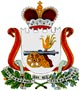 АДМИНИСТРАЦИЯ МУНИЦИПАЛЬНОГО ОБРАЗОВ0АНИЯ«ДЕМИДОВСКИЙ РАЙОН» СМОЛЕНСКОЙ ОБЛАСТИПОСТАНОВЛЕНИЕот 20.05.2024 № 387О внесении изменений в постановление Администрации муниципального образования «Демидовский район» Смоленской области «О предоставлении отсрочки уплаты арендной платы по договорам аренды имущества, находящегося в муниципальной собственности муниципального образования «Демидовский  район» Смоленской области, на        период прохождения военной службы или оказания добровольного содействия в выполнении задач, возложенных на Вооруженные Силы Российской Федерации, и о расторжении договоров аренды без применения штрафных санкций»В соответствии с распоряжением Правительства Российской Федерации от 01.02.2023  № 222-р. «Изменения, которые вносятся в распоряжение Правительства Российской Федерации от 15 октября 2022 года № 3046-р.», Уставом муниципального образования «Демидовский район» Смоленской области, Администрация муниципального образования «Демидовский район» Смоленской областиПОСТАНОВЛЯЕТ:Внести в постановление Администрации муниципального образования «Демидовский район» Смоленской области от 13.12.2023 № 1064 «О предоставлении отсрочки уплаты арендной платы по договорам аренды имущества, находящегося в муниципальной собственности муниципального образования «Демидовский  район» Смоленской области, на период прохождения военной службы или оказания добровольного содействия в выполнении задач, возложенных на Вооруженные Силы Российской Федерации, и о расторжении договоров аренды без применения штрафных санкций», следующие изменения:	1. Подпункт 1 пункта 1 изложить в следующей редакции»:	«1) предоставление отсрочки уплаты арендной платы на период прохождения лицом, указанным в настоящем пункте, военной службы или оказания добровольного содействия в выполнении задач, возложенных на Вооруженные Силы Российской Федерации, и на 90 календарных дней со дня окончания периода прохождения военной службы или оказания добровольного содействия в выполнении задач, возложенных на Вооруженные Силы Российской Федерации, указанным лицом;».	2. Подпункт 3 пункта 2 изложить в следующей редакции:	«3) арендатору предоставляется отсрочка уплаты арендной платы на  период прохождения лицом, указанным в пункте 1 настоящего постановления, военной службы или оказания добровольного содействия в выполнении задач, возложенных на Вооруженные Силы Российской Федерации, и на 90 календарных дней со дня окончания периода прохождения военной службы или оказания добровольного содействия в выполнении задач, возложенных на Вооруженные Силы Российской Федерации, указанным лицом;»	3. Подпункт 4 пункта 2 изложить в следующей редакции:	«4) задолженность по арендной плате подлежит уплате на основании дополнительного соглашения к договору аренды по истечении 90 календарных дней со дня окончания периода прохождения военной службы или оказания добровольного содействия в выполнении задач, возложенных на Вооруженные Силы Российской Федерации, лицом, указанным в пункте 1 настоящего постановления, поэтапно, не чаще одного раза в месяц, равными платежами, размер которых составляет половину ежемесячной арендной платы по договору аренды;».	4. Подпункт 6 пункта 2 изложить в следующей редакции:	«6) на период прохождения лицом, указанным в пункте 1 настоящего постановления, военной службы или оказания добровольного содействия в выполнении задач, возложенных на Вооруженные Силы Российской Федерации, и в течении 90 календарных дней со дня окончания периода прохождения военной службы или оказания добровольного содействия в выполнении задач, возложенных на Вооруженные Силы Российской Федерации, указанным лицом не применяются штрафы, проценты за пользование чужими денежными средствами или иные меры ответственности в связи с несоблюдением арендатором порядка и сроков внесения арендной платы (в том числе в случаях, если такие меры предусмотрены договором аренды);».	5. Подпункт 7 пункта 2 изложить ы следующей редакции:	«7) коммунальные платежи, связанные с арендуемым имуществом по договорам аренды, по которым арендатору предоставлена отсрочка уплаты арендной платы, уплачиваются арендодателем в период прохождения лицом, указанным в пункте 1 настоящего постановления, военной службы или оказания добровольного содействия в выполнении задач, возложенных на Вооруженные Силы Российской Федерации, до дня возобновления использования арендуемого по договору имущества, но не превышающий 90 календарных дней со дня окончания периода прохождения военной службы или оказания добровольного содействия в выполнении задач, возложенных на Вооруженные Силы Российской Федерации, указанным лицом.2. Разместить настоящее постановление на официальном сайте Администрации муниципального образования «Демидовский район» Смоленской области  в информационно-телекоммуникационной  сети «Интернет» и опубликовать в газете «Поречанка».3. Контроль за исполнением настоящего постановления оставляю за собой.Глава муниципального образования«Демидовский район» Смоленской области                                              А.Ф. Семенов